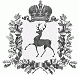 АДМИНИСТРАЦИЯ ШАРАНГСКОГО МУНИЦИПАЛЬНОГО РАЙОНАНИЖЕГОРОДСКОЙ ОБЛАСТИПОСТАНОВЛЕНИЕот 22.10.2021	N 453Об утверждении состава рабочей группы по созданию электронных Книг памяти сёл и муниципальных образований  Российской ФедерацииВ целях реализации пункта 6 раздела 2 поручения Президента Российской Федерации от 12 июня 2021 года №Пр-1006 (протокол заседания Российского организационного комитета «Победа» от 20 мая 2021 года №43) о проведении работы по созданию электронных Книг памяти сёл и муниципальных образований Российской Федерации с целью увековечивания памяти максимального количества участников Великой Отечественной войны 1941-1945 годов в малых населённых пунктах России и установлению их имён и судеб (далее – Книга Памяти), администрация Шарангского муниципального района Нижегородской области п о с т а н о в л я е т:1. Утвердить прилагаемый состав рабочей группы по созданию Книги Памяти согласно приложению 1.2. Рабочей группе начать работу в соответствии с рекомендациями, указанными в Пояснительной записке Министерства обороны Российской Федерации, и предоставить информацию о ходе работ не позднее 29 октября 2021 года.3. Контроль за исполнением настоящего постановления оставляю за собой.Исполняющая обязанностиглавы местного самоуправления	А.В.МедведеваПриложение 1 к постановлению администрации Шарангского муниципального района от 22.10.2021 г. № 453Состав рабочей группы по созданию электронных Книг памяти сёл и муниципальных образований Российской Федерации с целью увековечивания памяти максимального количества участников Великой Отечественной войны 1941-1945 годов в малых населённых пунктах России и установлению их имён и судебМедведева Алла Вячеславовна- заместитель главы администрации Шарангского муниципального района, председатель рабочей группыЧлены рабочей группы:Члены рабочей группы:Мансурова Елена Николаевна- заведующая отделом культуры администрации Шарангского муниципального районаГорская Лидия Валентиновна- заведующая архивным сектором администрации Шарангского муниципального районаФинагалеева Ирина Юрьевна- ВрИД военного комиссара Тонкинского и Шарангского районов (по согласованию)Лоскутова Татьяна Николаевна- директор МБУК «Шарангский народный краеведческий музей»Скочилова Любовь Сергеевна- директор МБУК «Межпоселенческая централизованная библиотечная система» Шарангского муниципального районаКраев Сергей Валентинович- глава администрации р.п.Шаранга (по согласованию)Козлова Любовь Александровна- глава администрации Роженцовского сельсовета (по согласованию)Лежнин Сергей Владимирович- глава администрации Кушнурского сельсовета (по согласованию)Лежнина Антонина Васильевна- глава администрации Старорудкинского сельсовета (по согласованию)Качмашева Галина Геннадьевна- глава администрации Большерудкинского сельсовета (по согласованию)Алтаева Ирина Васильевна- глава администрации Черномужского сельсовета (по согласованию)Лежнина Любовь Николаевна- глава администрации Щенниковского сельсовета (по согласованию)Куклина Галина Александровна- и.о. главы администрации Большеустинского сельсовета (по согласованию)